LVPS Health Week 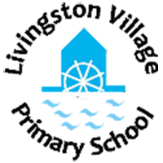 Welcome to our Health Fortnight 2020.From the 15th June until the 26th June we would like you to try and complete as many healthy activities as you can and keep a log of these below. Have fun and we look forward to seeing what you have been getting up to.Name: ______________________ Class:_________ House:______________________LVPS Health Week Welcome to our Health Fortnight 2020.From the 15th June until the 26th June we would like you to try and complete as many healthy activities as you can and keep a log of these below. Have fun and we look forward to seeing what you have been getting up to.Name: ______________________ Class:_________ House:______________________Please make sure you share with us what you are doing either by uploading on Teams or sending to your teacher to be shared @LVPSsportandPE and on the blogWeek 1Monday Tuesday Wednesday Thursday Friday What did you do to be healthy today?Sports DayDid you complete the daily PE Challenge on twitter?  @WLPENetwork Look out for additional challenges on @LVPSsportandPEWeek 2Monday Tuesday Wednesday Thursday Friday What did you do to be healthy today?Did you complete the daily PE Challenge on twitter?  @WLPENetworkLook out for additional challenges on @LVPSsportandPE.Health Fortnight Activity GridPlease make sure you are being careful when completing any of these activities and that you are supervised by an adult.Health Fortnight Activity GridPlease make sure you are being careful when completing any of these activities and that you are supervised by an adult.Health Fortnight Activity GridPlease make sure you are being careful when completing any of these activities and that you are supervised by an adult.Health Fortnight Activity GridPlease make sure you are being careful when completing any of these activities and that you are supervised by an adult.Healthy Eating RecipesWith the help of an adult, could you make a healthy and tasty recipe? See the recipes pack for some ideas to get you started. https://tinyurl.com/recipepackRemember you must have adult supervision if you would like to complete this task.StaminaCan you cycle, walk, jog, run or scoot for;P1 – 3: 15 minutes without stopping?P4 – 5: 20 minutesP6 – 7: 25+ minutesHow far did you go?Set yourself a goal for the next time you try.Who completed it with you?Garden Assault Course  Safely design your own assault course. Think about how you could safely create obstacles that you could go over/under/around.How long did it take you to complete the course?Who else can you get to complete it?Did they beat your score?Design your own exerciseCreate your own exercise routine that you can share with people in your house. For ideas think about exercise videos that you might have used at home like Joe Wicks, Just Dance or Cosmic Kids Yoga.Game CreatorCan you create a new game for the people in your house to play? For ideas think of the games that you enjoy the most in PE. How could you use that game to make a new game?MindfulnessComplete a Cosmic Kids yoga session. Try to relax, stay calm and enjoy the story that accompanies the movements and actions.How do you feel after the yoga? Is it different to how you felt before?You are the TeacherTeach a skill to someone in your house.Pick a skill that you are confident performing. Remember to be patient and give positive feedback.Skill ideas: rugby pass, keepy uppies, dance move, Yoga pose, Nature WalkCan you take a walk with your family and play eye spy?How many different things did you spy along the way?How many animals?Plants?Water ways?SPELLING FITNESS CHALLENGESpell your name and complete the challenges;A – 10 Jumping Jacks                                                          N – 4 LungesB – 30 Second plank                                                           O – 3 BurpeesC – Crab walk 5 metres                                                      P – 10 second Rocket jumpsD – 10 press ups                                                                  Q – Run on the spot 1 minE – 10 sit ups                                                                        R – 7 Jumping JacksF – 5 Cartwheels/egg rolls                                                 S – 4 leg kicksG – Headstand/Balance                                                     T – 5 sit upsH –5 Squats                                                                          U – 15 second plankI – 10 Toe touches                                                               V – 3 cartwheels/egg rollsJ – 5 tuck jumps                                                                   W – Arabesque/Starship balanceK – 5 press ups                                                                     X –  5 SquatsL – 3 spins                                                                             Y – 5 lungesM – 10 leg kicks                                                                   Z – 8 Jumping Jacks             SPELLING FITNESS CHALLENGESpell your name and complete the challenges;A – 10 Jumping Jacks                                                          N – 4 LungesB – 30 Second plank                                                           O – 3 BurpeesC – Crab walk 5 metres                                                      P – 10 second Rocket jumpsD – 10 press ups                                                                  Q – Run on the spot 1 minE – 10 sit ups                                                                        R – 7 Jumping JacksF – 5 Cartwheels/egg rolls                                                 S – 4 leg kicksG – Headstand/Balance                                                     T – 5 sit upsH –5 Squats                                                                          U – 15 second plankI – 10 Toe touches                                                               V – 3 cartwheels/egg rollsJ – 5 tuck jumps                                                                   W – Arabesque/Starship balanceK – 5 press ups                                                                     X –  5 SquatsL – 3 spins                                                                             Y – 5 lungesM – 10 leg kicks                                                                   Z – 8 Jumping Jacks             House BannerCan you design your own House Banner?Make sure you includeYour House teamYour nameColoursLivingston Village Primary SchoolDatePE Daily ChallengesGo to the Daily PE Challenges Twitter at @WLPENetwork.How many challenges can you do?What did you score?Can you challenge someone in your house to complete them too?Joe Wicks Daily PE Workouthttps://www.youtube.com/playlist?list=PLyCLoPd4VxBvQafyve889qVcPxYEjdSTlCosmic Kids Yogahttps://www.youtube.com/user/CosmicKidsYogaKidz Bop https://www.youtube.com/user/KidzBopKids/videosOti Mabuse & Marius Lepure Online Dance Class https://www.youtube.com/user/mosetsanagape/videosZumba Kids on Go Noodlehttps://app.gonoodle.com/channels/zumba-kidsDance with Maximo on Go Noodle https://app.gonoodle.com/channels/maximoMindfulness on Go Noodlehttps://app.gonoodle.com/channels/flowSuper Movers https://www.bbc.co.uk/teach/supermoversJumpstart Jonnyhttps://www.jumpstartjonny.co.uk/homeGBX Exercise Class (For Older pupils P5/6+)https://www.facebook.com/140123476092919/posts/2539736046131638/ 